Министерство науки и высшего образования РФСанкт-Петербургский политехнический университет Петра Великого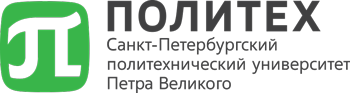 10-я Международная научно-практическая конференция
СОВРЕМЕННОЕ МАШИНОСТРОЕНИЕ: НАУКА И ОБРАЗОВАНИЕ(MMESE-2021)24 июня 2021 г.Санкт-Петербург РоссияПрограммный  комитетПредседатель Проф. А.А. Попович, СПбПУ, Санкт-ПетербургСопредседательПроф. А.Н. Евграфов, СПбПУ, Санкт-ПетербургЧлены программного комитетаПроф. В. Д. Златанов, Университет Хранительных Технологий,  г. Пловдив, Болгария.Проф. Н. Казаков – к.н., доцент, Технически Университет, Машиностроителен факултет, София, БолгарияПроф. В.И.Каразин, СПбПУ, Санкт-Петербург, РоссияПроф. М.С.Кокорин, СПбПУ, Санкт-Петербург, РоссияПроф. С.А. Любомудров, СПбПУ, Санкт-Петербург, РоссияПроф. К.П.Манжула, СПбПУ, Санкт-Петербург, РоссияПроф. М.М.Радкевич, СПбПУ, Санкт-Петербург, РоссияПроф. Я. Райчик – д. н., зав. кафедрой "Технологии строительных процессов и материалов". Честоховский политехнический университет, ПольшаПроф. Ramasubbu Sunder – Ph.D., Professor, Director Research, Bangalore Integrated System Solutions (P) Ltd, ИндияПроф. М.А.Скотникова, СПбПУ, Санкт-Петербург, РоссияПроф. В.Е. Старжинский, Институт механики металлополимерных систем им. В.А. Белого НАН Беларуси, г. Гомель, Беларусь. Организационный комитетПредседательПроф. Евграфов А.Н. – СПбПУ, Санкт-ПетербургЧлены оргкомитета Проф. А.Н.Волков, СПбПУ, Санкт-ПетербургПроф. О.В.Егорова, д.н., МГТУ им. Н.Э.Баумана, Москва. Секретариат СПбПУ:Р. Ф. ГригорьеваБ. Ю. ШтрекерЦель конференции – обсуждение актуальных вопросов машиностроения, анализ и обобщение результатов применения инновационных технологий преподавания инженерных дисциплин.Тематика конференцииТехнологии преподавания;Механика машин;Зубчатые передачи и трансмиссии;Детали машин. Проектирование, моделирование и надежность трибосистем;Мехатроника и робототехника;Транспортные и технологические системы;Технология машиностроения;Станкостроение;Технология конструкционных материалов и материаловедение.Рабочие языки конференции: русский и английский.Сроки представления материалов12.04.2021 г. – представление регистрационных форм для базы конференции 11.05. 2021 г. – представление оформленных докладов, экспертного заключения о возможности опубликования в открытой печати и акта идентификационной экспертизы для целей экспортного контроля31.05. 2021 г. –  уведомление о принятии докладов Материалы отправлять по адресу: mmese@spbstu.ru  ПубликацияМатериалы конференции будут представлены на USB флеш-накопителе.Печатный экземпляр трудов можно будет приобрести по предварительной заявке в Оргкомитете конференции за 1500 руб.Сборник полнотекстовых докладов (в бумажной и электронной версиях) издаётся по решению программного комитета конференции. Изданию присвоен Международный стандартный серийный номер ISSN 2223-0807, что упрощает поиск, заказ и получение издания. Сборник также включён в Российский индекс научного цитирования  РИНЦ, что способствует повышению индекса научного цитирования авторов. Статьям сборника будет присвоен DOI (digital object identifier) – цифровой идентификатор объекта.Правила оформления докладов Для правильного оформления доклада просто вставьте свой текст в шаблон template_of_MMESE (см. приложенный файл). Выполнение этого условия обязательно! Структура докладаУДК (см. http://teacode.com/online/udc/)Инициалы и фамилия автора (авторов)Название докладаСведения об авторе (авторах): имя и отчество полностью, фамилия, место работыв именительном падеже, страна, город, e-mail или телефон для контактовАннотация и ключевые словаТекст доклада             - Введение: реферативное изложение постановки задачи и возможного                       применения полученных результатов            -  Формализованная постановка задачи, предлагаемый метод ее                      решения, отличие и преимущество от уже известных, примеры,                 подтверждающие работоспособность и эффективность                 предложенного решения            -    Заключение: обсуждение полученных результатовСписок литературыИнициалы и фамилия автора (авторов), написанные латиницей, и на английском языке: место работы автора (авторов), аннотация, ключевые слова, referencesНазвание текстового файла доклада и регистрационной формы (с пометкой Reg) должно содержать фамилию и инициалы первого автора. В случае, если докладов несколько, в названии указывается номер доклада. Например: ivanov_ak_1.doc  и  ivanov_ak-reg.doc.ВНИМАНИЕ! Просим всех авторов докладов из Российской Федерации прислать на наш адрес или привезти с собой экспертное заключение на открытую публикацию Ваших материалов (работ) и акт идентификационной экспертизы для целей экспортного контроля.Условия проведения и участия в конференцииКонференция будет проводиться 24 июня 2021 г. в он-лайн форматеИнформацию об университете см. на сайте: http://www.spbstu.ru. Не принимаются доклады, оформленные не по шаблону (template_of_MMESE) и не соответствующие тематике конференции (нет ссылок на доклады предыдущих конференций – см., например, сборник материалов конференции MMESE-2020 в elibrary.ru: https://elibrary.ru/contents.asp?titleid=32741; полные тексты докладов – в библиотеке СПбПУ:  https://elib.spbstu.ru/dl/2/k20-3.pdf/info ). В организационный взнос конференции входит: сборник трудов конференции на USB флеш-накопителе.В организационный взнос не входит: печатный экземпляр сборника материалов конференции. Тираж сборника определяется по числу заказанных экземпляров (см. приложенный файл МMESE_reg_fio).Для участия в конференции необходимо заполнить регистрационную форму (см. приложенный файл МMESE_reg_fio) и выслать ее на адрес mmese@spbstu.ru. Название файла с регистрационной формой должно содержать фамилию и инициалы участника. Например: ivanov_ak_reg.Финансовые условия и порядок платежей для участников из России и стран СНГРегистрационный взнос в рублях, включая НДС 20%  - 1500 руб.Оплата комиссии банка производится участником конференции.Платежи осуществляются ТОЛЬКО ПОСЛЕ ПОЛУЧЕНИЯ ПОДТВЕРЖДЕНИЯ о включении  доклада в программу конференции путем перечисления на банковский счет СПбПУПолное наименование: федеральное государственное автономное образовательное учреждение высшего образования «Санкт-Петербургский политехнический университет Петра Великого»Краткое наименование: ФГАОУ ВО «СПбПУ»Реквизиты для оплаты: ИНН 7804040077  КПП 780401001Банк получателя: ПАО «БАНК «САНКТ-ПЕТЕРБУРГ», г. Санкт-Петербургр/с 40503810990554000001к/с 30101810900000000790БИК 044030790Л/с 203302101КБК 00000000000000000130ОКТМО 40329000В назначении платежа необходимо указать: участие в конференции «Современное машиностроение: Наука и образование MMESE-2021» и обязательно – фамилию, имя, отчество плательщика.В случае оплаты по безналичному расчету необходимо к регистрационной форме приложить реквизиты организации с полным юридическим названием организации. В этом случае выставляется счет и выдается счет-фактура.Оплата комиссии  банка производится участником конференции.Адреса для контактовОрганизационный комитет СПбПУ, Политехническая ул., 29195251, г. Санкт-Петербург, Российская Федерация.По вопросам приема докладов:Евграфов Александр Николаевич Тел/факс: +7 (812) 297 48 45, e-mail: mmese@spbstu.ru  Кафедра теории машин и механизмовСайт конференции:http://mmese.spbstu.ru/ 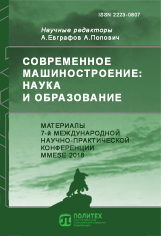 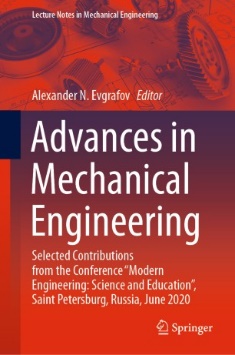 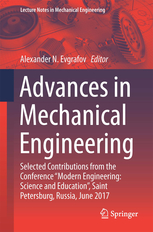 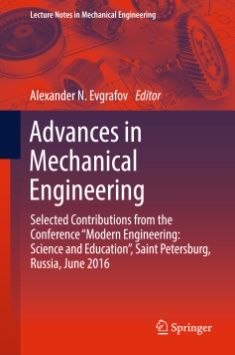 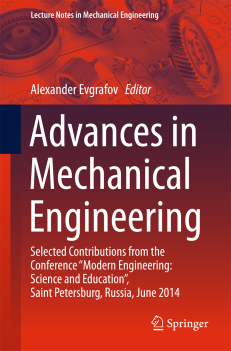 Сборник материалов конференции 
MMESE-2020(РИНЦ)Избранные материалы конференции  MMESE-2020 (SCOPUS)Избранные материалы конференции  MMESE-2019 (SCOPUS)Избранные материалы конференции MMESE-2018(SCOPUS)Избранные материалы конференции MMESE-2017(SCOPUS)